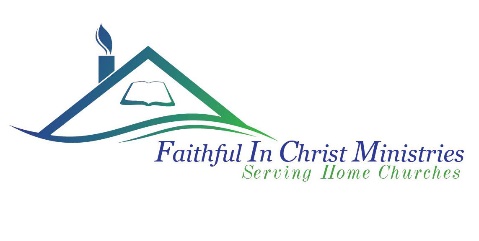 Hello and God bless you,We will be at the beautiful Lorado Taft NIU Field Campus Oregon, IL. You can find directions and other info on their website at https://www.niu.edu/taft/facilities/index.shtmlThe weekend will start with Registration at 4-6pm on Friday July 7 and will end on Sunday July 9th..You will want to bring bedding, a towel and casual/comfortable clothing and a jacket, your Bible, and paper and pen. The cost for the camp is $120 for 2 nights and 5 meals.We are anticipating a sweet and joyful fellowship with some hot Bible teachings! Registration Please register ASAP for maximum blessings	  	Make checks out to: Faithful in Christ Ministries, and mail to:	         5610 Lambeth Lane Rockford IL 61107                                               Or pay on website with credit card/PayPal at www.faithfulinchrist.orgName of all attending		        Food allergies/dietary needs (If you have a food allergy we need to know before you arrive) Please print name of roommate request______________________________________________Address_____________________________   City/State: _______________________	Zip_____Email: _____________________________________Ph #: ____________